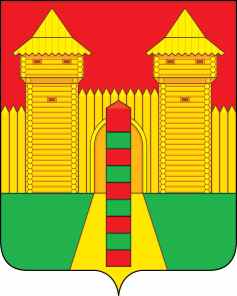 АДМИНИСТРАЦИЯ  МУНИЦИПАЛЬНОГО  ОБРАЗОВАНИЯ «ШУМЯЧСКИЙ  РАЙОН» СМОЛЕНСКОЙ  ОБЛАСТИПОСТАНОВЛЕНИЕот 11.05.2023г. № 185	         п. ШумячиВ соответствии с приказами Минпросвещения России, Рособрнадзора от 07.11.2018 № 190/1512 «Об утверждении Порядка проведения государственной итоговой аттестации по образовательным программам среднего общего образования», от 07.11.2018 № 189/1513 «Об утверждении Порядка проведения государственной итоговой аттестации по образовательным программам основного общего образования», от 16.11.2022 № 990/1144 «Об утверждении единого расписания и продолжительности проведения основного государственного экзамена по каждому учебному предмету, требований к использованию средств обучения и воспитания при его проведении в 2023 году», от 16.11.2022 № 989/1143 «Об утверждении единого расписания и продолжительности проведения единого государственного экзамена по каждому учебному предмету, требований к использованию средств обучения и воспитания при его проведении в 2023 году», пунктом 10 статьи 28 Устава муниципального образования «Шумячский район» Смоленской области1. Отделу по образованию Администрации муниципального образования «Шумячский район» Смоленской области:1.1. Обеспечить организацию деятельности подведомственных общеобразовательных учреждений по проведению государственной итоговой аттестации (далее - ГИА) по образовательным программам основного общего образования в форме основного государственного экзамена (далее - ОГЭ) и образовательным программам среднего общего образования в форме единого государственного экзамена (далее - ЕГЭ) в соответствии с расписанием проведения государственной итоговой аттестации по образовательным программам основного общего образования и среднего общего образования в 2023 году (приложение 1);1.2. Организовать взаимодействие учреждений и организаций, обеспечивающих безопасное и комфортное пребывание участников ГИА в пунктах проведения экзаменов (далее - ППЭ);1.3. Уведомить начальника Пункта полиции по Шумячскому району, начальника 51 ПСЧ ОФПС ГПС ГУ МЧС России по Смоленской области, начальника Шумячского РЭС о проведении экзаменов 24, 30 мая, 2, 6, 9, 14, 17 июня 2023 года в ППЭ № 4501, расположенном в МБОУ «Шумячская СШ им. В.Ф. Алешина».2. Руководителям муниципальных общеобразовательных учреждений:2.1. Обеспечить доставку участников ГИА в ППЭ и обратно в дни проведения экзаменов согласно приложению 1;2.2. Назначить уполномоченных представителей образовательного учреждения для сопровождения участников ГИА в ППЭ и обратно;2.3. Направить в ППЭ работников образовательного учреждения, входящих в состав организаторов и других работников ППЭ.3. Директору МБОУ «Шумячская СШ им. В.Ф. Алешина» обеспечить создание условий для организации и функционирования ППЭ № 4501.4. Руководителям МБОУ «Балахоновская ОШ», МБОУ «Краснооктябрьская СШ», МБОУ «Первомайская СШ», МБОУ «Руссковская СШ», МБОУ «Шумячская СШ им. В.Ф. Алешина», МБОУ Надейковичская СШ имени И.П. Гоманкова выделить автобусы для доставки участников ГИА в ППЭ и обратно в дни проведения экзаменов в мае-июне 2023 года (приложение 2).5. Директору МКУ «Автотранспортное учреждение Администрации муниципального образования «Шумячский район» Смоленской области» выделить Отделу по образованию Администрации муниципального образования «Шумячский район» Смоленской области автотранспорт в мае-июне 2023 года (приложение 3).6. Контроль за исполнением настоящего распоряжения возложить на заместителя Главы муниципального образования «Шумячский район» Смоленской области Г.А. Варсанову.Расписаниепроведения государственной итоговой аттестации по образовательнымпрограммам основного общего образования и среднего общего образованияв 2023 годуПримечание: адреса пунктов проведения экзаменов:1) ППЭ № 19: МБОУ «Средняя школа № 10», г. Рославль, ул. 16 микрорайон, д. 26;2) ППЭ № 4501: МБОУ «Шумячская СШ им. В.Ф. Алешина», п. Шумячи, ул. Садовая, д. 41;3) ППЭ № 3601: МБОУ «Средняя школа № 9», г. Рославль, ул. 15 микрорайон, д. 33.Расписаниедвижения автобусов по доставке участников ГИАв пункты проведения экзаменов и обратно в мае-июне 2023 годаПримечание:1. Адреса пунктов проведения экзаменов:1) ППЭ № 19: МБОУ «Средняя школа № 10», г. Рославль, ул. 16 микрорайон, д. 26;2) ППЭ № 4501: МБОУ «Шумячская СШ» им. В.Ф. Алешина, п. Шумячи, ул. Садовая, д. 41;3) ППЭ № 3601: МБОУ «Средняя школа № 9», г. Рославль, ул. 15 микрорайон,                д. 33.2. Время отправления автобуса от образовательного учреждения устанавливается владельцем автобуса с учетом необходимости прибытия в ППЭ к 9 часам.3. Отправление автобуса от ППЭ производится по окончании экзамена.Расписаниевыделения МКУ «Автотранспортное учреждение Администрациимуниципального образования «Шумячский район» Смоленской области»автотранспорта в мае-июне 2023 годаПримечание:1. Время отправления может быть изменено Шумячским Отделом по образованию.2. Адреса пунктов получения или доставки экзаменационных материалов:- МБОУ «Шумячская СШ им. В.Ф.Алешина» (ППЭ № 4501), п. Шумячи, ул. Садовая, дом 41;- ОГАУ СРЦОКО, г. Смоленск, ул. Марины Расковой, дом 11А.Об организации проведения государственной итоговой аттестации по образовательным программам основного общего образования и среднего общего образования в 2023 годуГлава муниципального образования«Шумячский район» Смоленской областиА.Н. ВасильевПриложение 1к постановлению Администрации муниципального образования «Шумячский район» Смоленской областиот 11.05.2023 года № 185ДатаФорма экзамена, ОГЭ или ЕГЭ или ГВЭНомер пункта проведения экзаменаНаименование учебного предметаНаименование образовательного учреждения,количество участников ГИАНаименование образовательного учреждения,количество участников ГИАНаименование образовательного учреждения,количество участников ГИАНаименование образовательного учреждения,количество участников ГИАНаименование образовательного учреждения,количество участников ГИАНаименование образовательного учреждения,количество участников ГИАНаименование образовательного учреждения,количество участников ГИАНаименование образовательного учреждения,количество участников ГИАНаименование образовательного учреждения,количество участников ГИАНаименование образовательного учреждения,количество участников ГИАДатаФорма экзамена, ОГЭ или ЕГЭ или ГВЭНомер пункта проведения экзаменаНаименование учебного предметаМБОУ «Краснооктябрьская СШ»МБОУ Надейковичская СШ имени И.П. ГоманковаМБОУ «Первомайская СШ»МБОУ «Руссковская СШ»МБОУ «Шумячская СШ им. В.Ф. Алешина»МБОУ «Балахоновская ОШ»МБОУ «Криволесская ОШ»СОГБОУ «Шумячская санаторная школа-интернат»Всего1234567891011131424.05.2023ОГЭ4501Физика1124.05.2023ОГЭ4501Биология98912724.05.2023ОГЭ4501История4426.05.2023ЕГЭ19Химия2226.05.2023ЕГЭ19Литература11229.05.2023ЕГЭ19Русский язык31141830.05.2023ОГЭ4501Химия2141630.05.2023ОГЭ4501География611830.05.2023ОГЭ4501Обществознание21021281125601.06.2023ЕГЭ19Математика профильная5501.06.2023ЕГЭ19Математика базовая3191302.06.2023ОГЭ4501Английский язык4403.06.2023ОГЭ3601Английский язык (устный)4405.06.2023ЕГЭ19Физика21105.06.2023ЕГЭ19История26806.06.2023ОГЭ 4501Русский язык2101014311128008.06.2023ЕГЭ19Обществознание3111409.06.2023ОГЭ4501Математика2101014311128013.06.2023ЕГЭ19Биология4413.06.2023ЕГЭ19Английский язык1114.06.2023ОГЭ4501Информатика11214.06.2023ОГЭ4501География211117123414.06.2023ОГЭ4501Литература1116.06.2023ЕГЭ19Английский язык (устный)1117.06.2023ОГЭ4501Обществознание77Приложение 2к постановлению Администрации муниципального образования «Шумячский район» Смоленской областиот 11.05.2023 года № 185ДатаНомер ППЭНаименование владельца автобусаНаименование образовательного учреждения, направляющего участников ГИА в ППЭ на автобусеКоличество Количество ДатаНомер ППЭНаименование владельца автобусаНаименование образовательного учреждения, направляющего участников ГИА в ППЭ на автобусеУчастников ГИАСопровождающих12345624.05.20234501МБОУ Надейковичская СШ имени И.П. ГоманковаМБОУ Надейковичская СШ имени И.П. Гоманкова9124.05.20234501МБОУ «Первомайская СШ»МБОУ «Первомайская СШ»8124.05.20234501МБОУ «Балахоновская ОШ»МБОУ «Балахоновская ОШ»1126.05.202319МБОУ «Первомайская СШ»МБОУ «Первомайская СШ»1126.05.202319МБОУ «Шумячская СШ им. В.Ф. Алешина»МБОУ «Шумячская СШ им. В.Ф. Алешина»3129.05.202319МБОУ «Первомайская СШ»МБОУ «Первомайская СШ»3129.05.202319МБОУ «Руссковская СШ»МБОУ «Руссковская СШ»1129.05.202319МБОУ «Шумячская СШ им. В.Ф. Алешина»МБОУ «Шумячская СШ им. В.Ф. Алешина»14130.05.20234501МБОУ «Краснооктябрьская СШ»МБОУ «Краснооктябрьская СШ»2130.05.20234501МБОУ «Краснооктябрьская СШ»МБОУ «Криволесская ОШ»1130.05.20234501МБОУ Надейковичская СШ имени И.П. ГоманковаМБОУ Надейковичская СШ имени И.П. Гоманкова10130.05.20234501МБОУ «Первомайская СШ»МБОУ «Первомайская СШ»10130.05.20234501МБОУ «Руссковская СШ»МБОУ «Руссковская СШ»1130.05.20234501МБОУ «Балахоновская ОШ»МБОУ «Балахоновская ОШ»1101.06.202319МБОУ «Первомайская СШ»МБОУ «Первомайская СШ»3101.06.202319МБОУ «Руссковская СШ»МБОУ «Руссковская СШ»1101.06.202319МБОУ «Шумячская СШ им. В.Ф.Алешина»МБОУ «Шумячская СШ им. В.Ф.Алешина»14103.06.20233601МБОУ «Шумячская СШ им. В.Ф. Алешина»МБОУ «Шумячская СШ им. В.Ф. Алешина»4105.06.202319МБОУ «Первомайская СШ»МБОУ «Первомайская СШ»2105.06.202319МБОУ «Шумячская СШ им. В.Ф. Алешина»МБОУ «Шумячская СШ им. В.Ф. Алешина»8106.06.20234501МБОУ «Краснооктябрьская СШ»МБОУ «Краснооктябрьская СШ»2106.06.20234501МБОУ «Краснооктябрьская СШ»МБОУ «Криволесская ОШ»1106.06.20234501МБОУ Надейковичская СШ имени И.П. ГоманковаМБОУ Надейковичская СШ имени И.П. Гоманкова10106.06.20234501МБОУ «Первомайская СШ»МБОУ «Первомайская СШ»10106.06.20234501МБОУ «Руссковская СШ»МБОУ «Руссковская СШ»1106.06.20234501МБОУ «Балахоновская ОШ»МБОУ «Балахоновская ОШ»1108.06.202319МБОУ «Первомайская СШ»МБОУ «Первомайская СШ»3108.06.202319МБОУ «Шумячская СШ им. В.Ф. Алешина»МБОУ «Шумячская СШ им. В.Ф. Алешина»11109.06.20234501МБОУ «Краснооктябрьская СШ»МБОУ «Краснооктябрьская СШ»2109.06.20234501МБОУ «Краснооктябрьская СШ»МБОУ «Криволесская ОШ»1109.06.20234501МБОУ Надейковичская СШ имени И.П. ГоманковаМБОУ Надейковичская СШ имени И.П. Гоманкова10109.06.20234501МБОУ «Первомайская СШ»МБОУ «Первомайская СШ»10109.06.20234501МБОУ «Руссковская СШ»МБОУ «Руссковская СШ»1109.06.20234501МБОУ «Балахоновская ОШ»МБОУ «Балахоновская ОШ»1113.06.202319МБОУ «Шумячская СШ им. В.Ф. Алешина»МБОУ «Шумячская СШ им. В.Ф. Алешина»5114.06.20234501МБОУ «Краснооктябрьская СШ»МБОУ «Краснооктябрьская СШ»2114.06.20234501МБОУ «Краснооктябрьская СШ»МБОУ «Криволесская ОШ»1114.06.20234501МБОУ Надейковичская СШ имени И.П. ГоманковаМБОУ Надейковичская СШ имени И.П. Гоманкова1114.06.20234501МБОУ «Первомайская СШ»МБОУ «Первомайская СШ»2114.06.20234501МБОУ «Руссковская СШ»МБОУ «Руссковская СШ»1116.06.202319МБОУ «Шумячская СШ им. В.Ф. Алешина»МБОУ «Шумячская СШ им. В.Ф. Алешина»11Приложение 3к постановлению Администрации муниципального образования «Шумячский район» Смоленской областиот 11.05.2023 года № 185ДатаВремя отправленияМесто отправленияМесто прибытия23.05.202310 час. 00 минАдминистрация муниципального образования «Шумячский район» Смоленской областиОГАУ СРЦОКО24.05.202315 час. 00 мин.МБОУ «Шумячская СШ им. В.Ф. Алешина»ОГАУ СРЦОКО29.05.202310 час. 00 мин.Администрация муниципального образования «Шумячский район» Смоленской областиОГАУ СРЦОКО30.05.202315 час. 30 мин.МБОУ «Шумячская СШ им. В.Ф. Алешина»ОГАУ СРЦОКО01.06.202310 час. 00 мин.Администрация муниципального образования «Шумячский район» Смоленской областиОГАУ СРЦОКО02.06.202315 час. 00 мин.МБОУ «Шумячская СШ им. В.Ф. Алешина»ОГАУ СРЦОКО05.06.202310 час. 00 мин.Администрация муниципального образования «Шумячский район» Смоленской областиОГАУ СРЦОКО06.06.202315 час. 30 мин.МБОУ «Шумячская СШ им. В.Ф. Алешина»ОГАУ СРЦОКО08.06.202310 час. 00 мин.Администрация муниципального образования «Шумячский район» Смоленской областиОГАУ СРЦОКО09.06.202315 час. 30 мин.МБОУ «Шумячская СШ им. В.Ф. Алешина»ОГАУ СРЦОКО13.06.202310 час. 00 мин.Администрация муниципального образования «Шумячский район» Смоленской областиОГАУ СРЦОКО14.06.202315 час. 00 мин.МБОУ «Шумячская СШ им. В.Ф. Алешина»ОГАУ СРЦОКО16.06.202310 час. 00 минАдминистрация муниципального образования «Шумячский район» Смоленской областиОГАУ СРЦОКО17.06.202315 час. 00 мин.МБОУ «Шумячская СШ им. В.Ф. Алешина»ОГАУ СРЦОКО